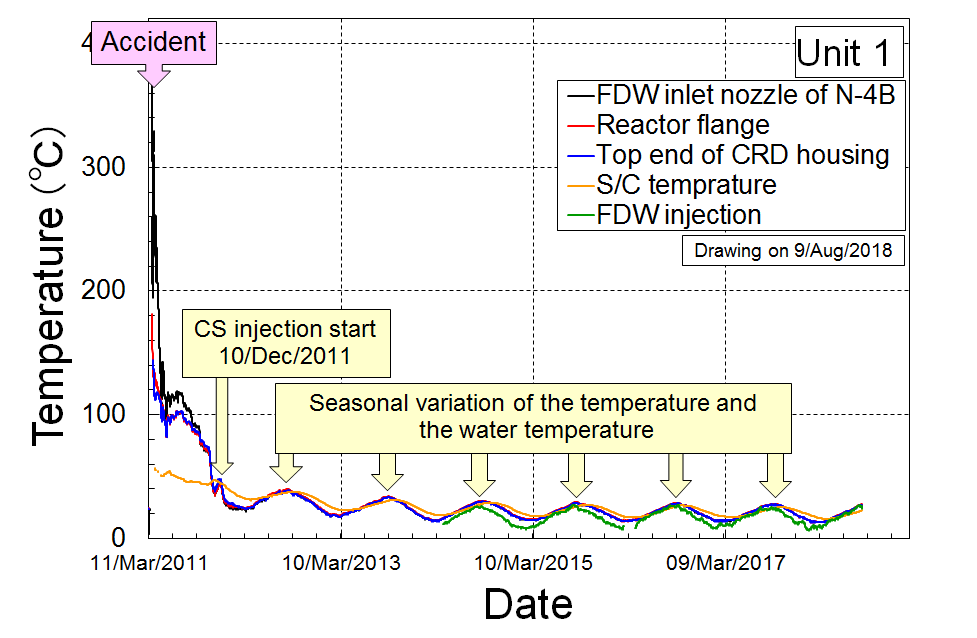 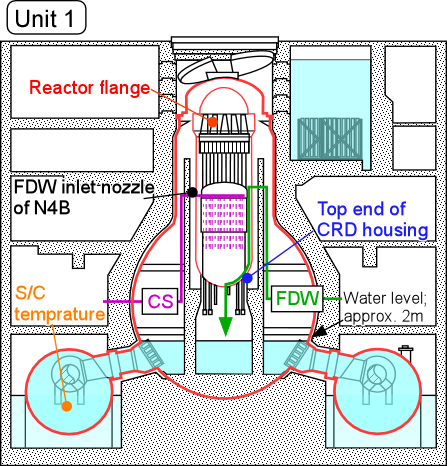 Fig. 1-1 Temperature history of the Unit 1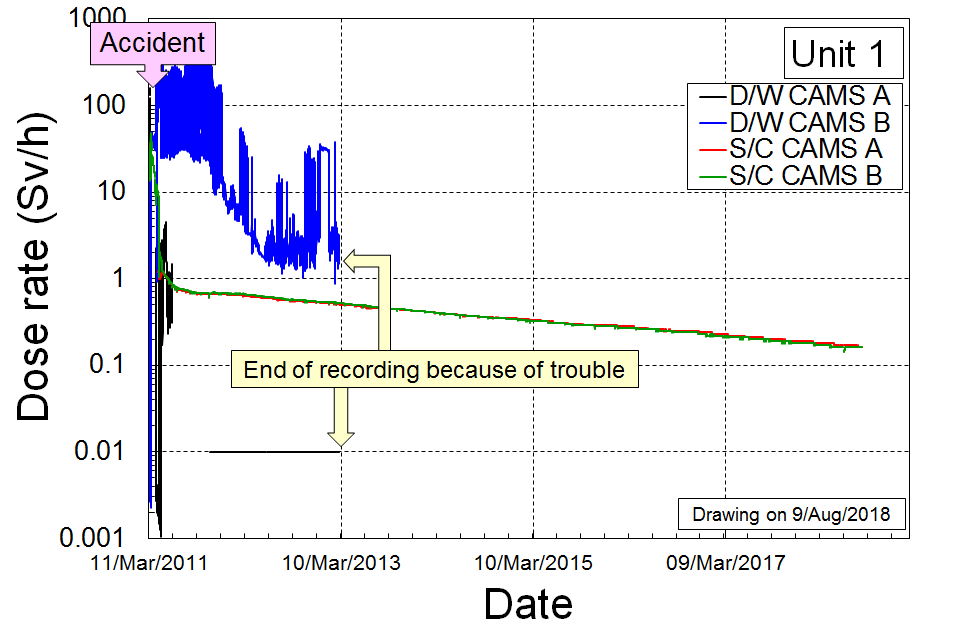 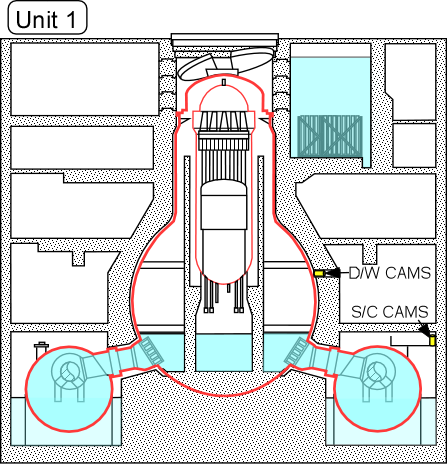 Fig. 1-2 Dose rate of the Unit 1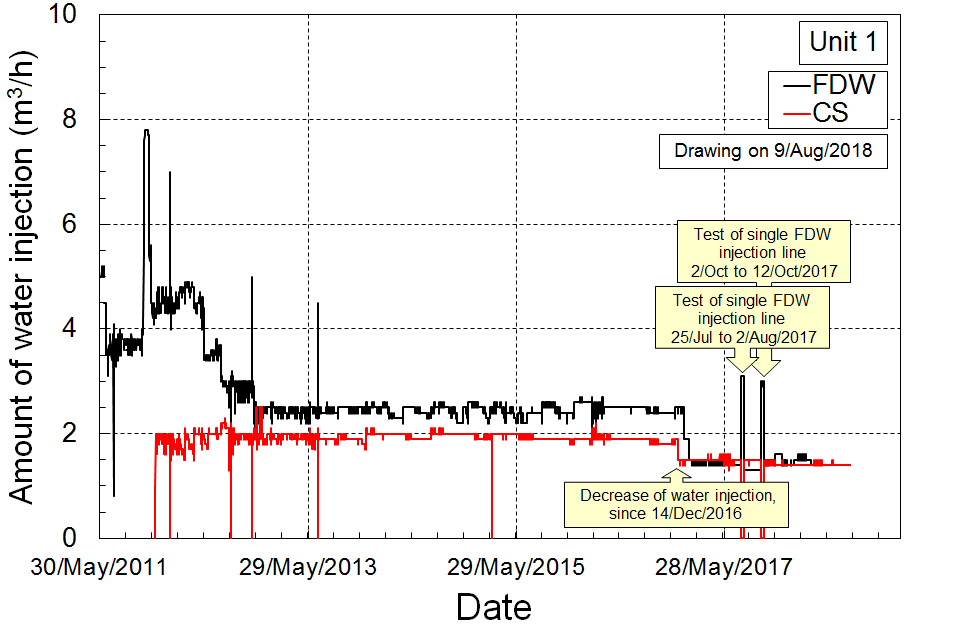 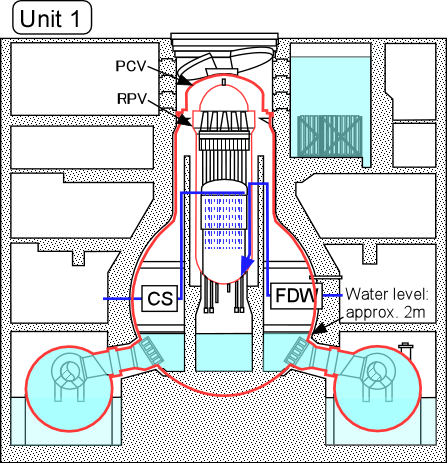 Fig. 1-3 Amount of water injection into the Unit 1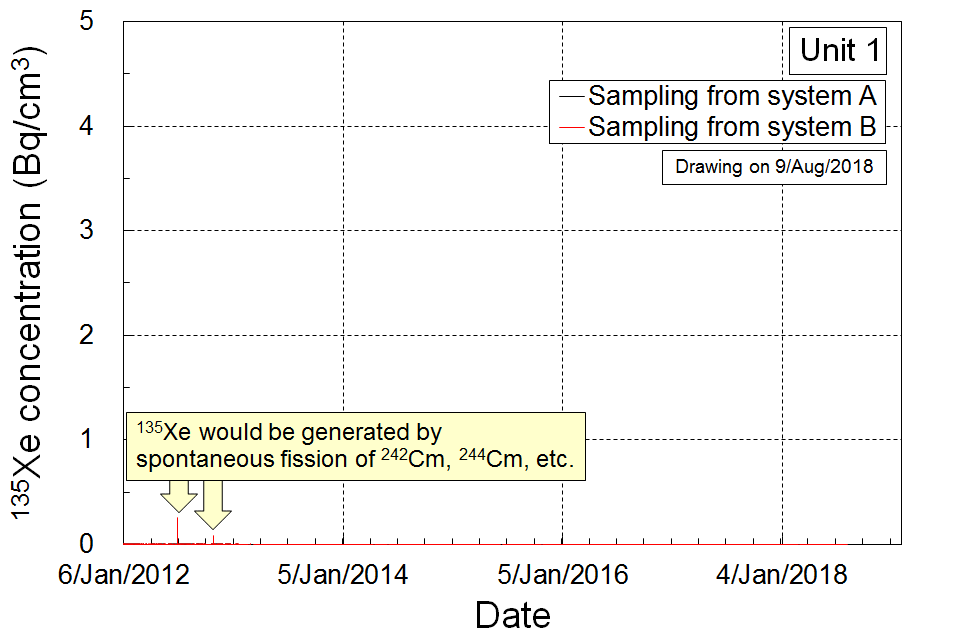 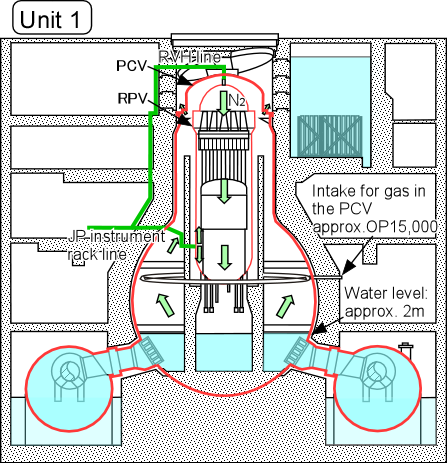 Fig. 1-4 135Xe concentration in the Unit 1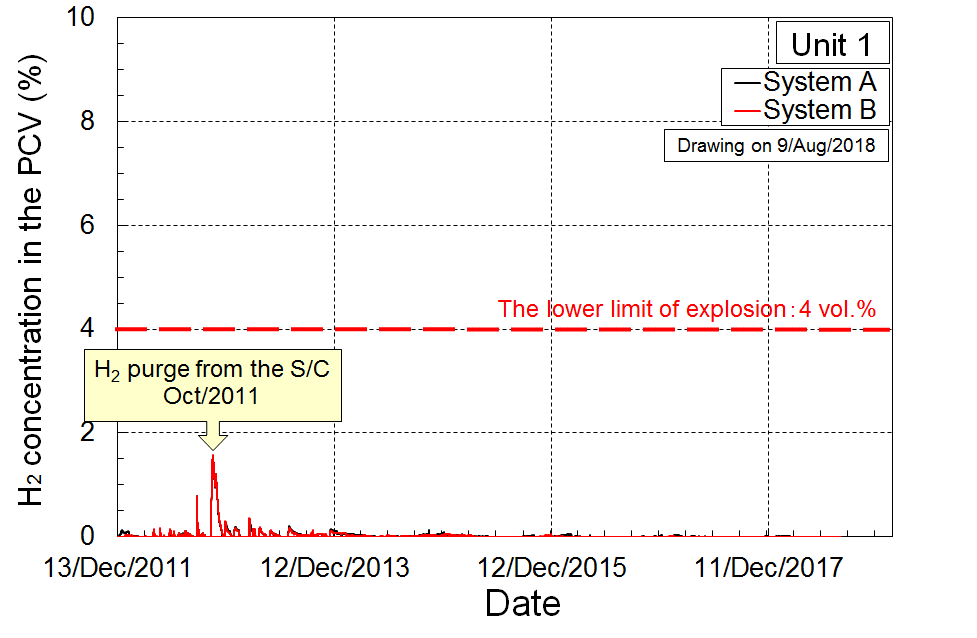 Fig. 1-5 H2 concentration in the PCV of the Unit 1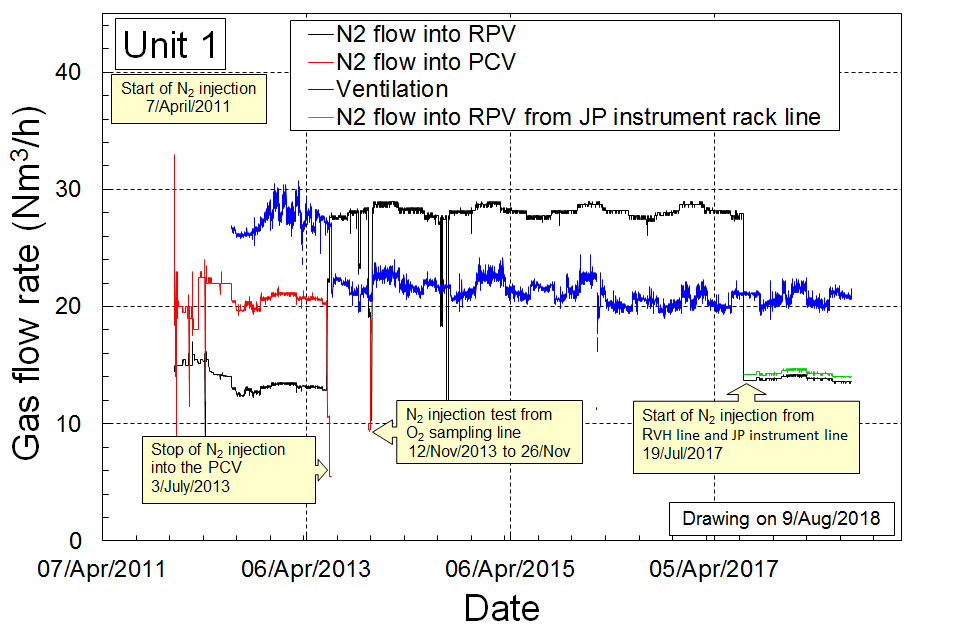 Fig. 1-6 Amount of N2 gas injection into the Unit 1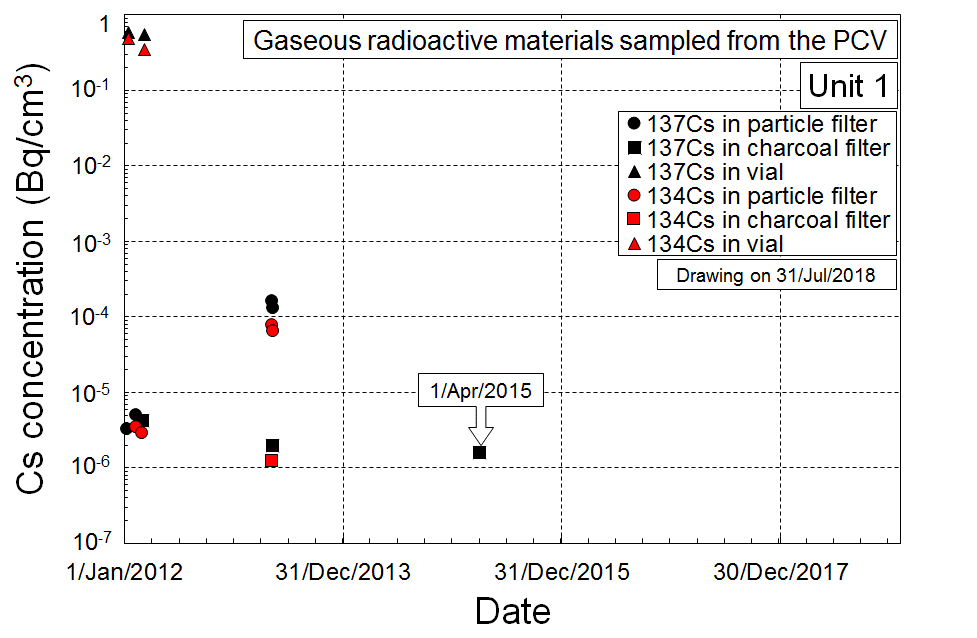 Fig. 1-7 137Cs and 134Cs concentration in PCV of the Unit 1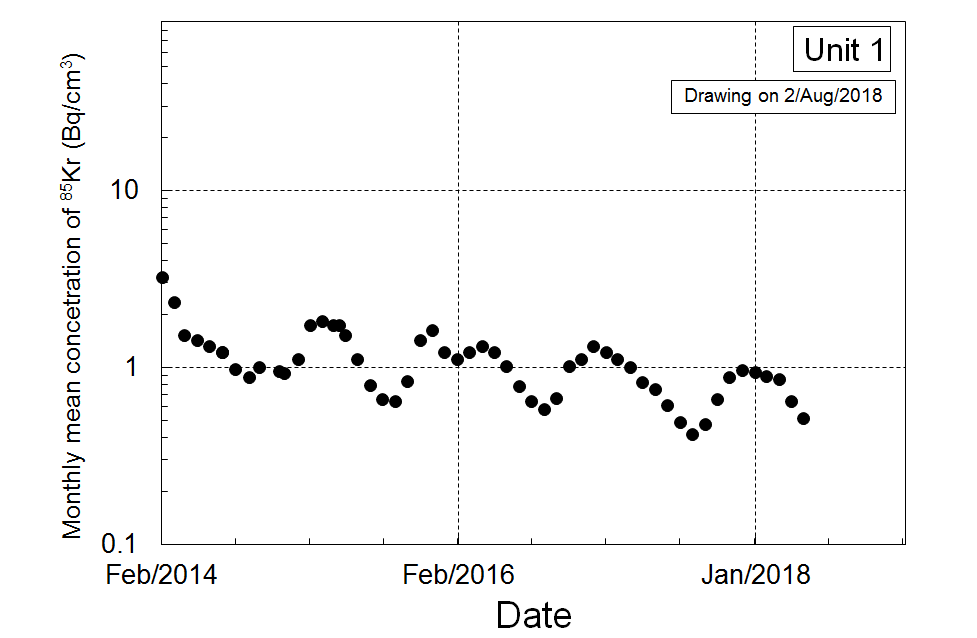 Fig. 1-8 85Kr concentration in PCV of the Unit 1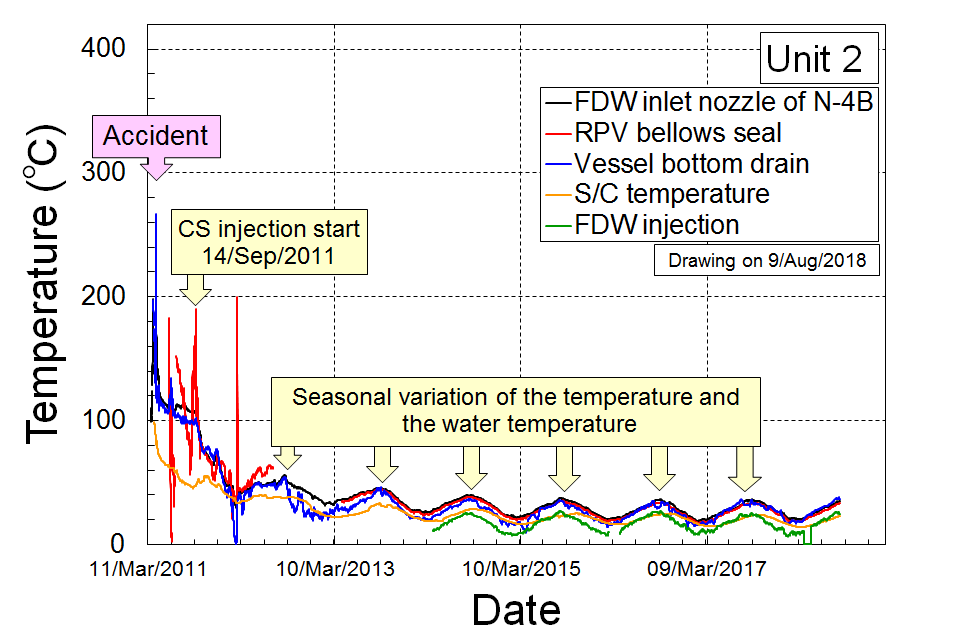 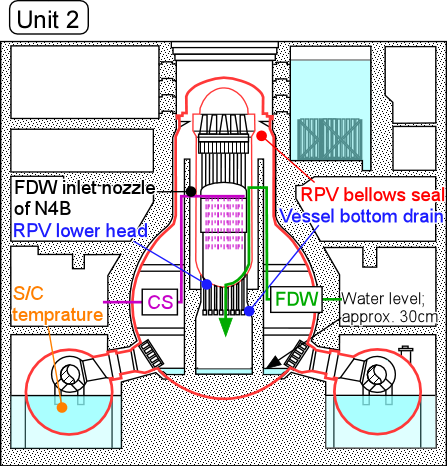 Fig. 2-1 Temperature history of the Unit 2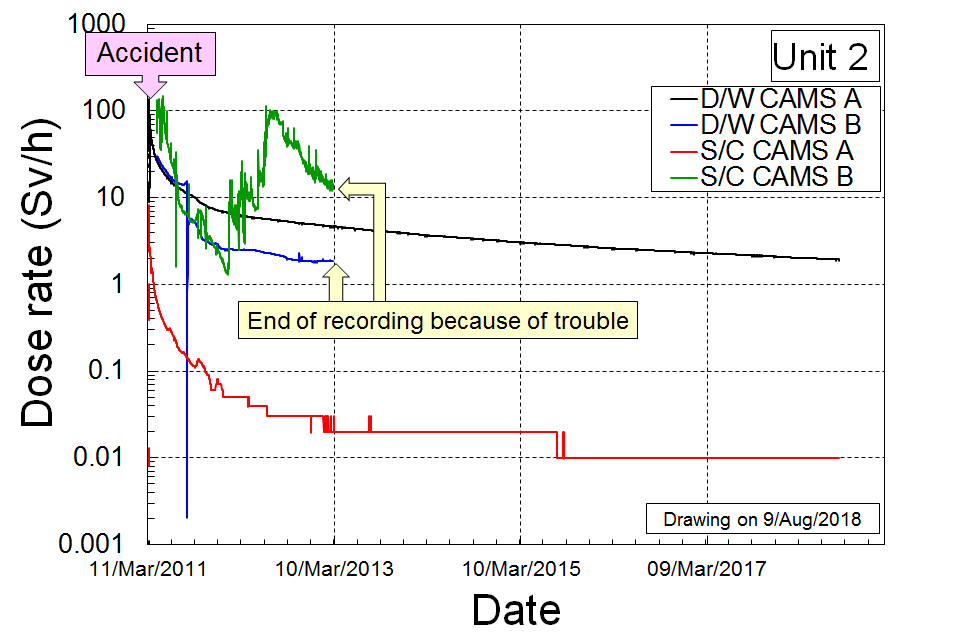 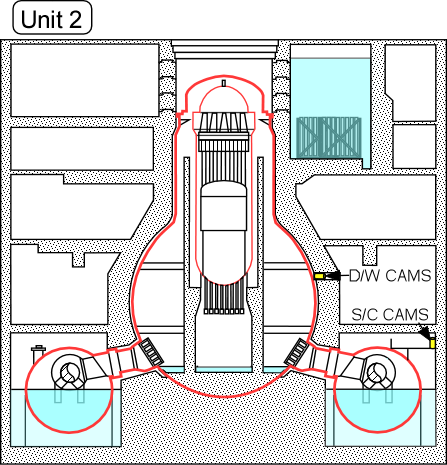 Fig. 2-2 Dose rate of the Unit 2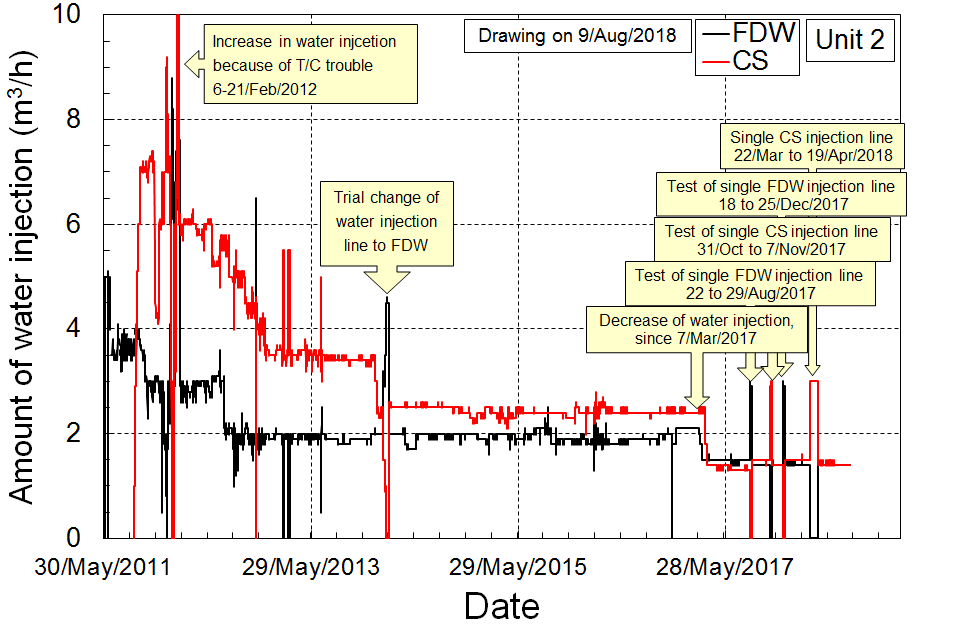 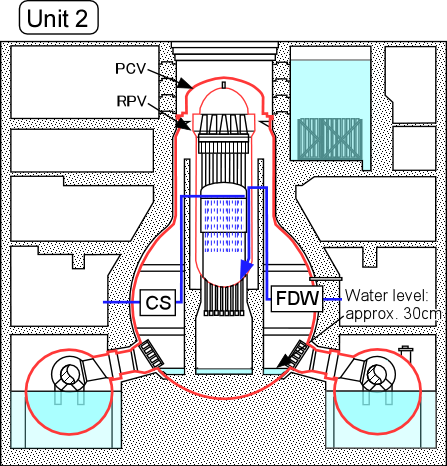 Fig. 2-3 Amount of water injection into the Unit 2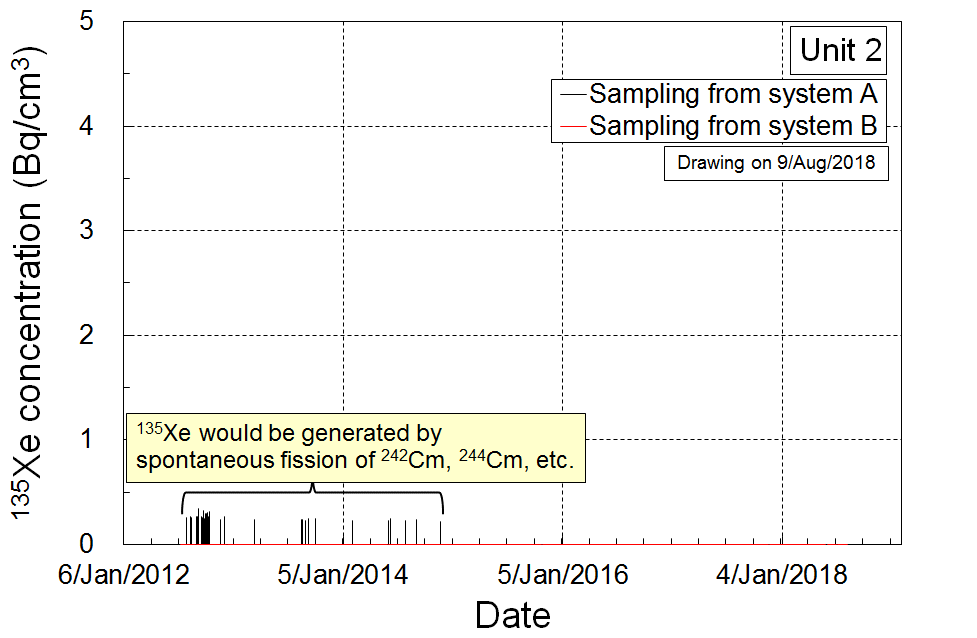 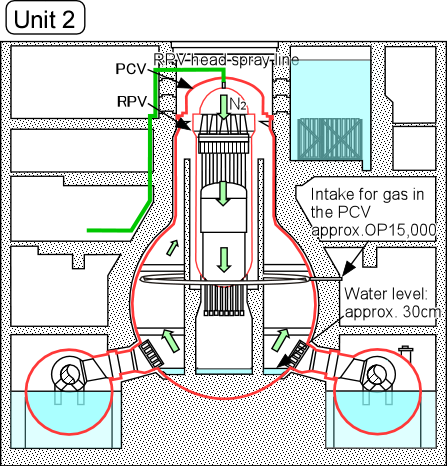 Fig. 2-4 135Xe concentration in the Unit 2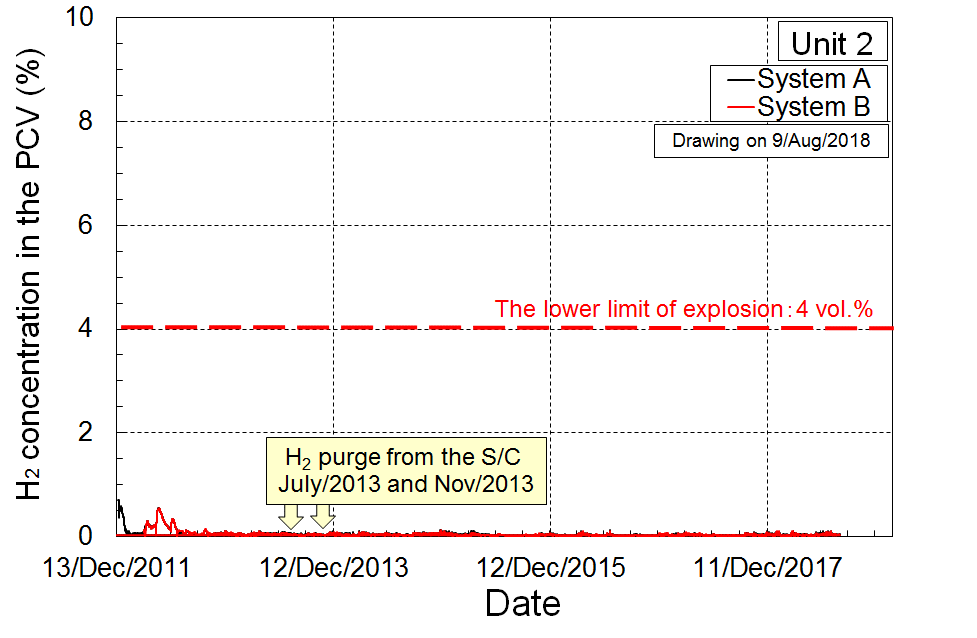 Fig. 2-5 H2 concentration in the PCV of the Unit 2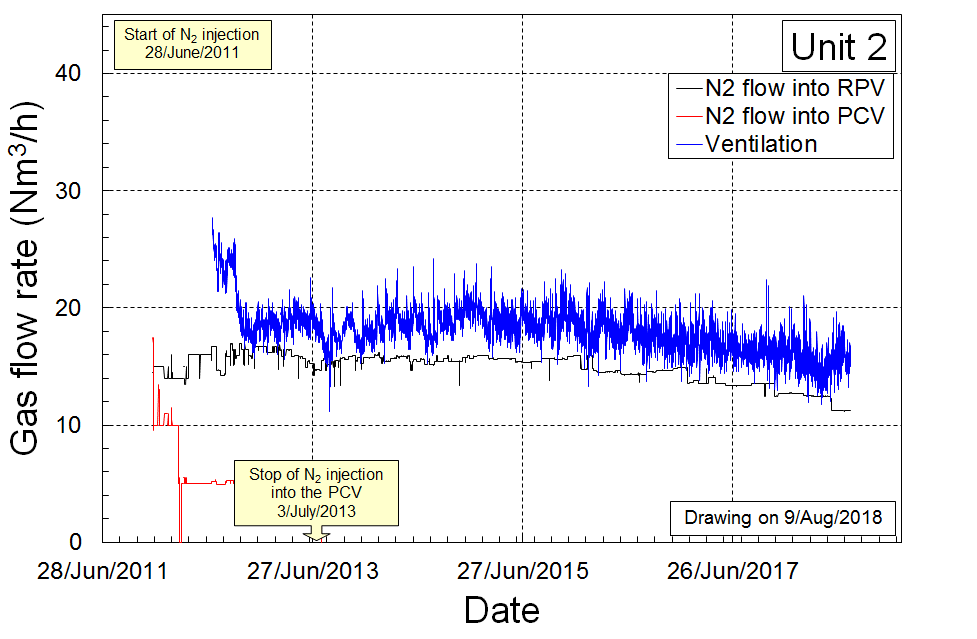 Fig. 2-6 Amount of N2 gas injection into the Unit 2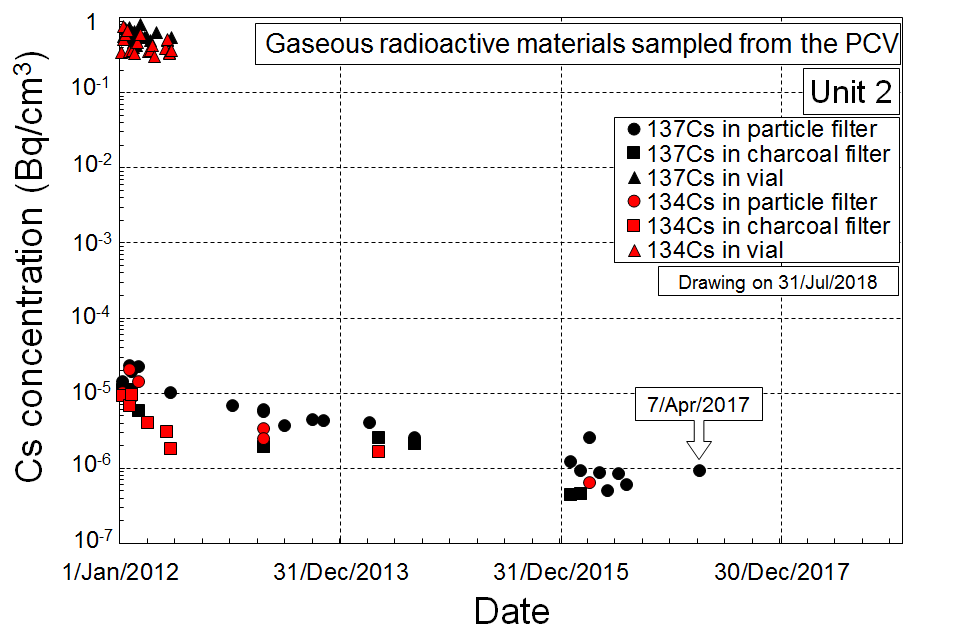 Fig. 2-7 137Cs and 134Cs concentration in the PCV of the Unit 2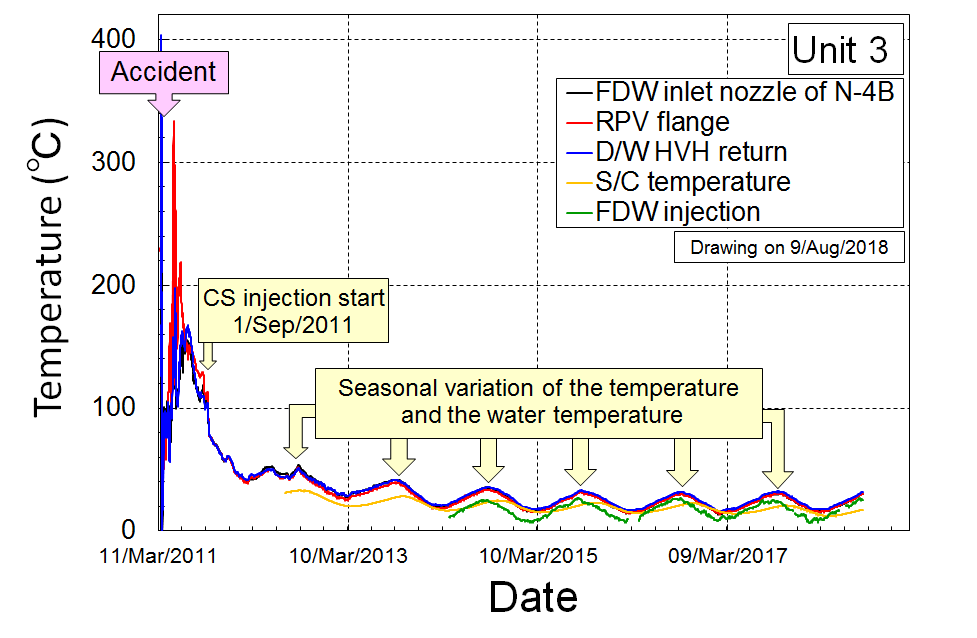 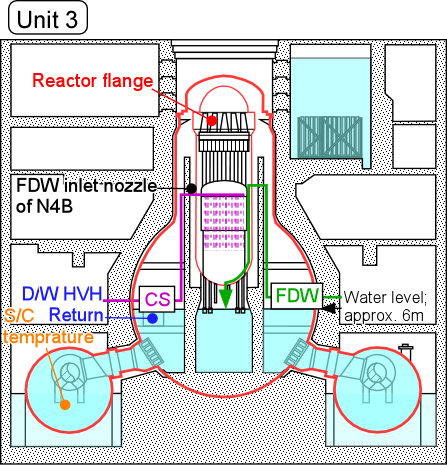 Fig. 3-1 Temperature history of the Unit 3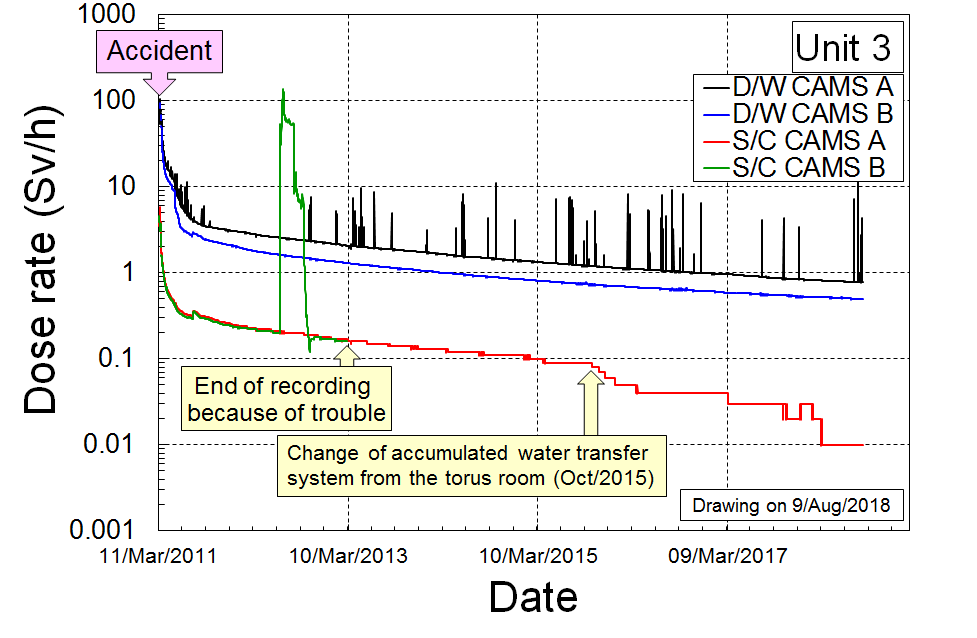 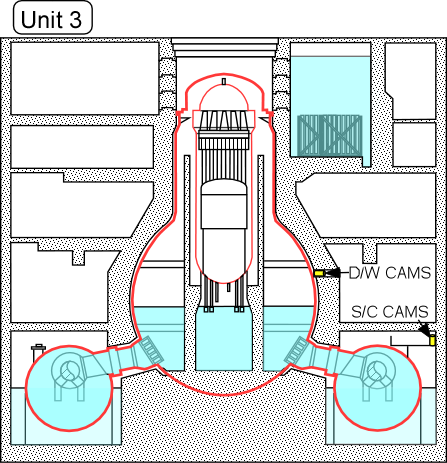 Fig. 3-2 Dose rate of the Unit 3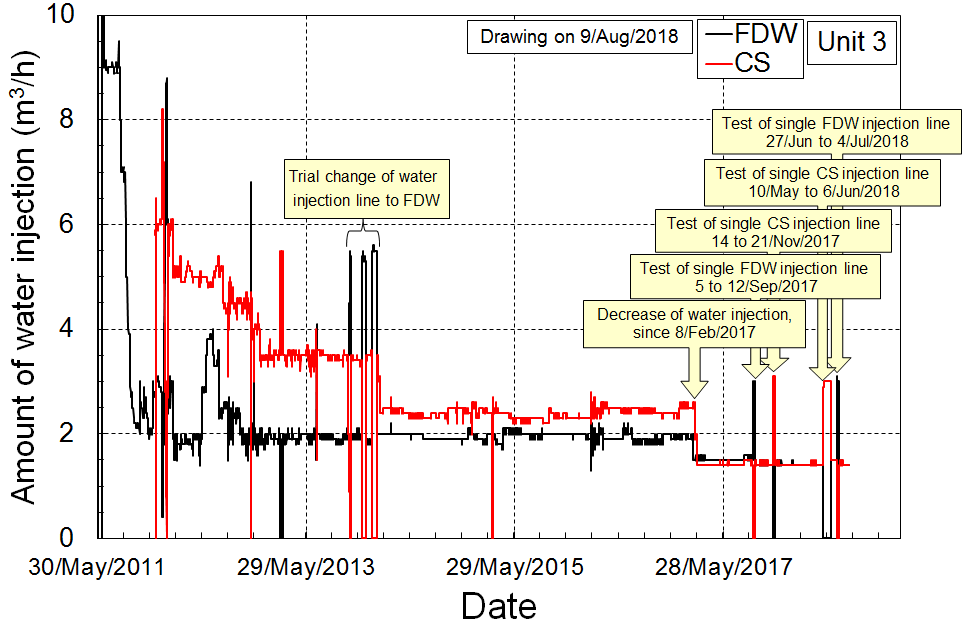 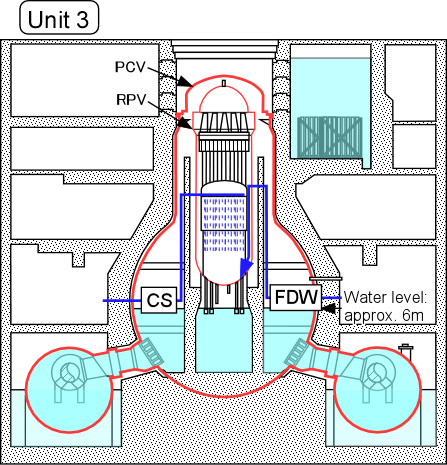 Fig. 3-3 Amount of water injection into the Unit 3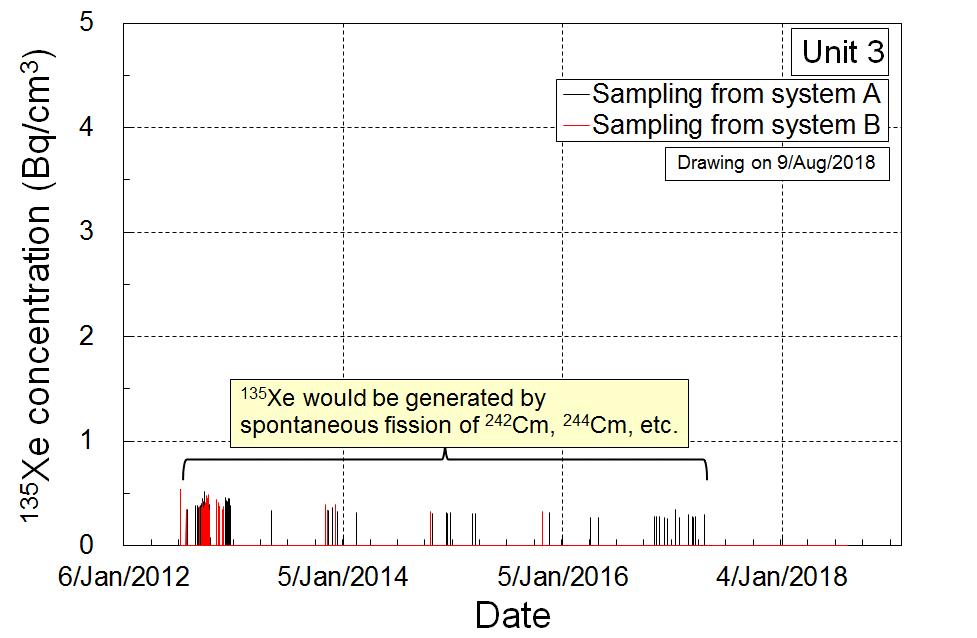 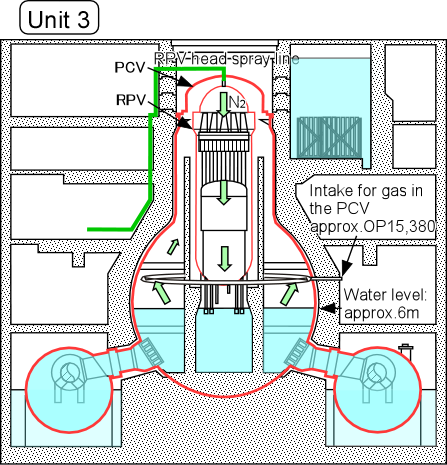 Fig. 3-4 135Xe concentration in the Unit 3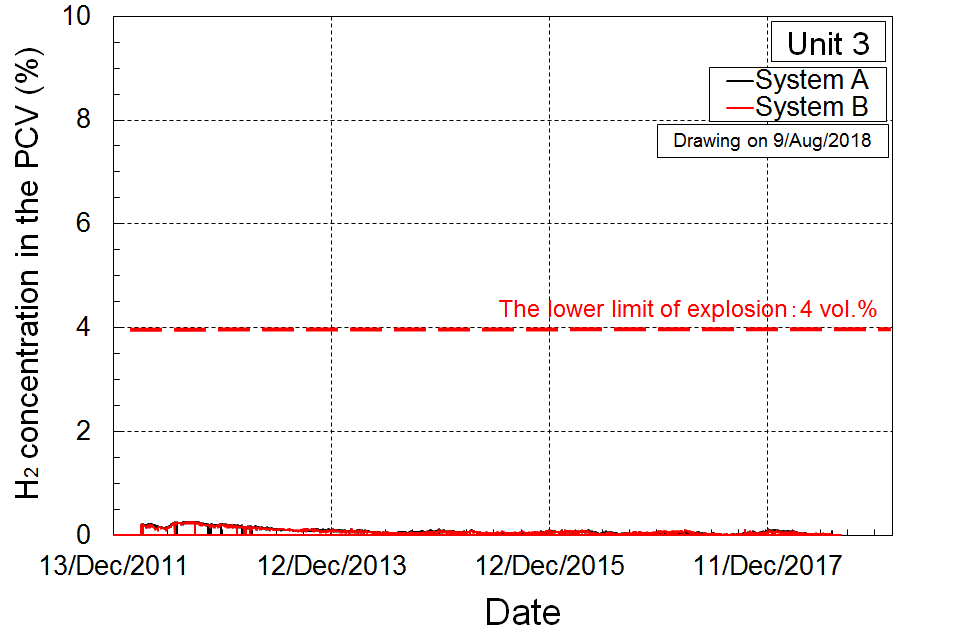 Fig. 3-5 H2 concentration in the PCV of the Unit 3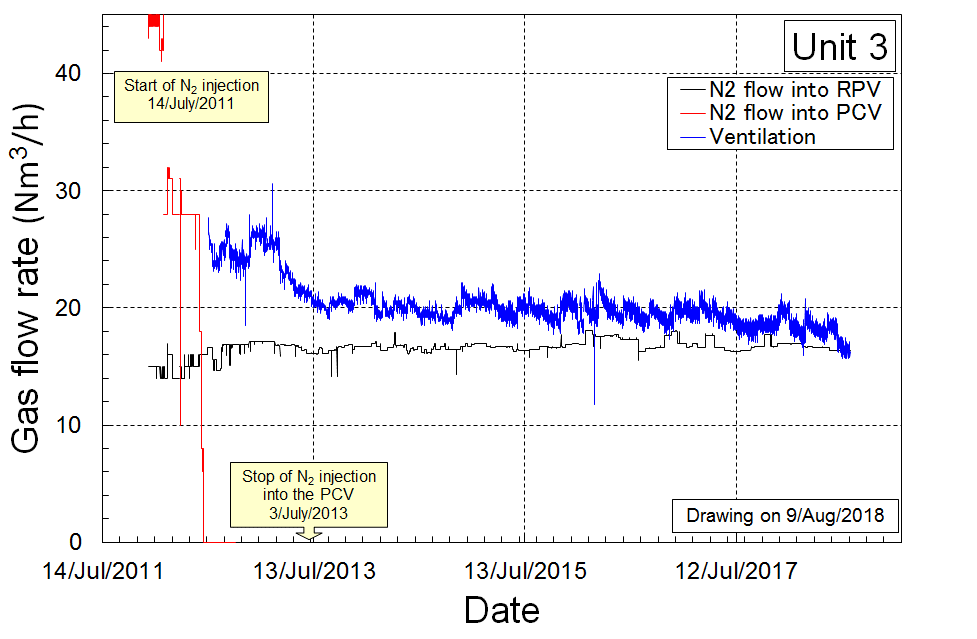 Fig. 3-6 Amount of N2 gas injection into the Unit 3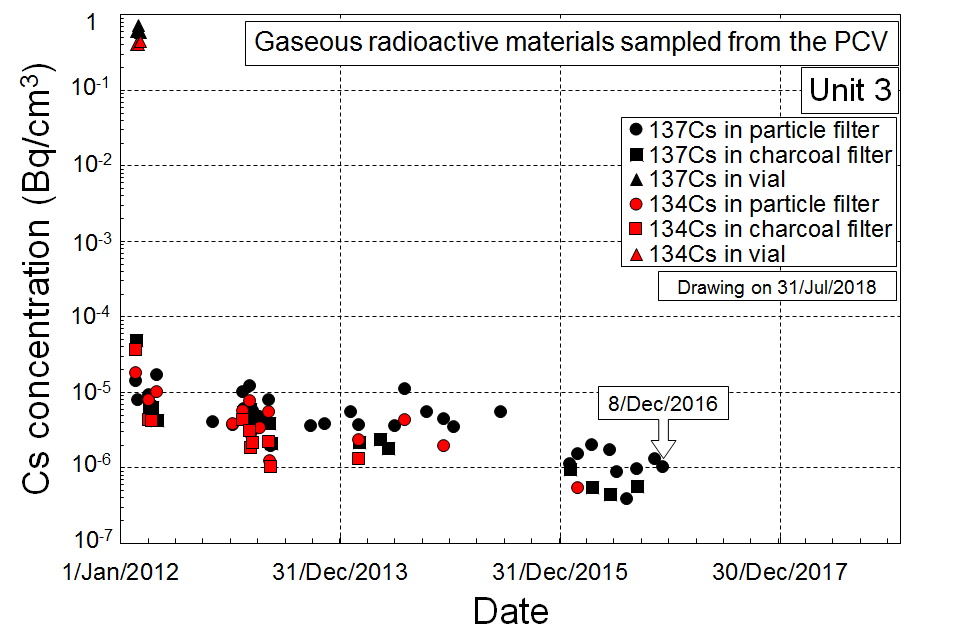  Fig. 3-7 137Cs and 134Cs concentration in PCV of the Unit 3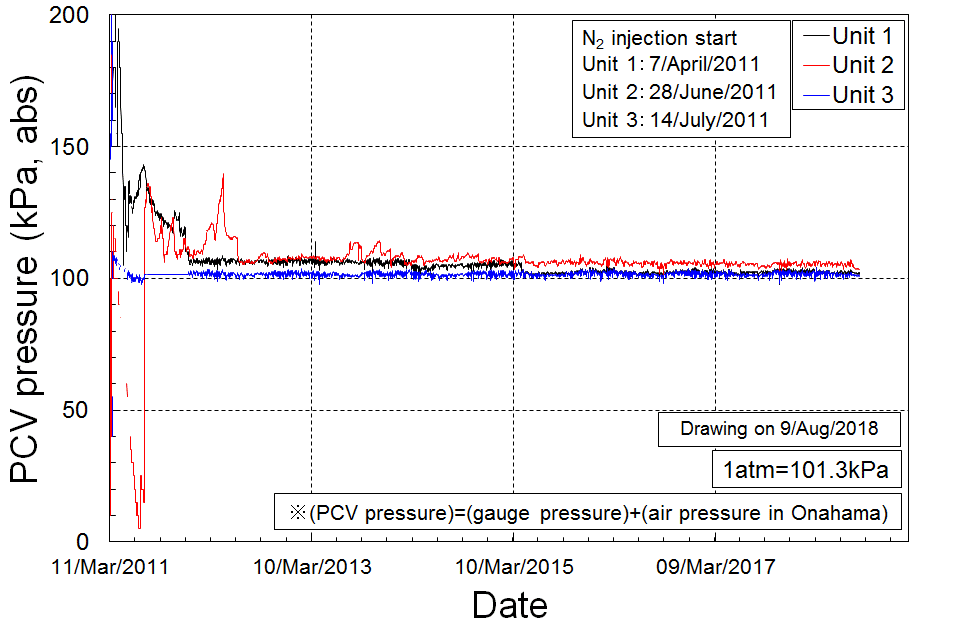 Fig. 4-1 PCV pressure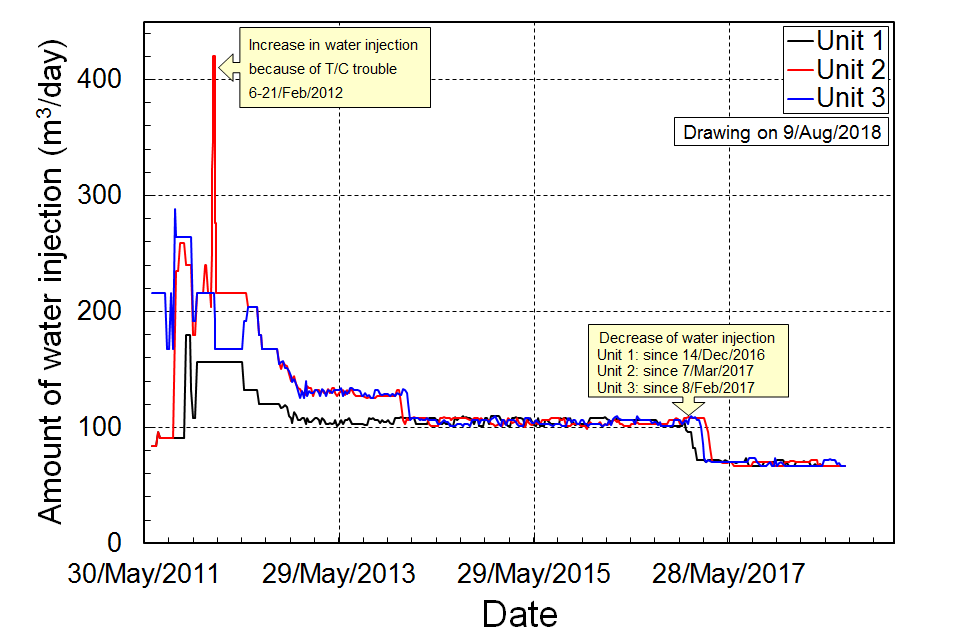 Fig. 4-2 Amount of water injection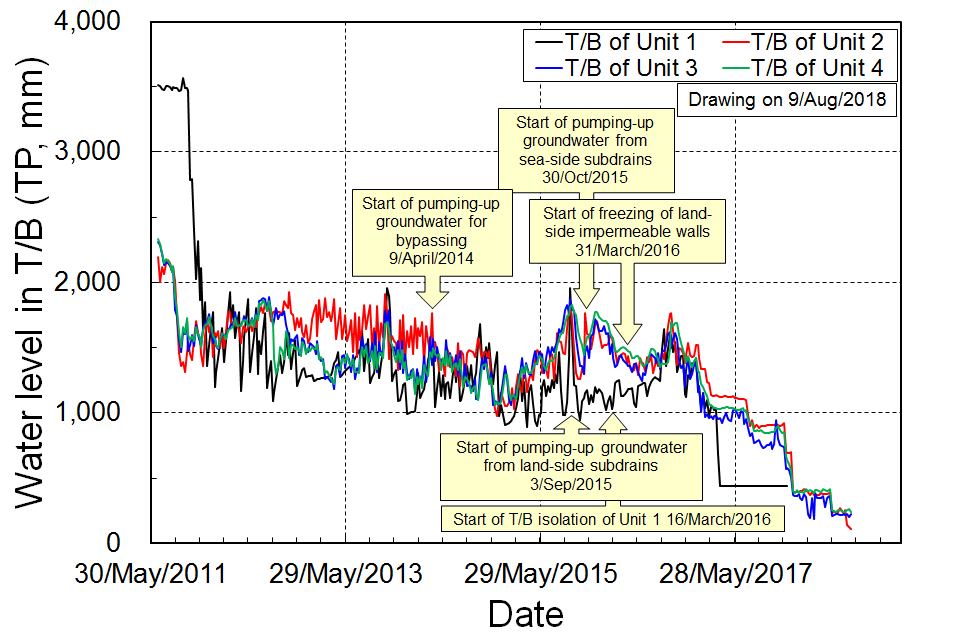 Fig. 4-3 Water level in T/B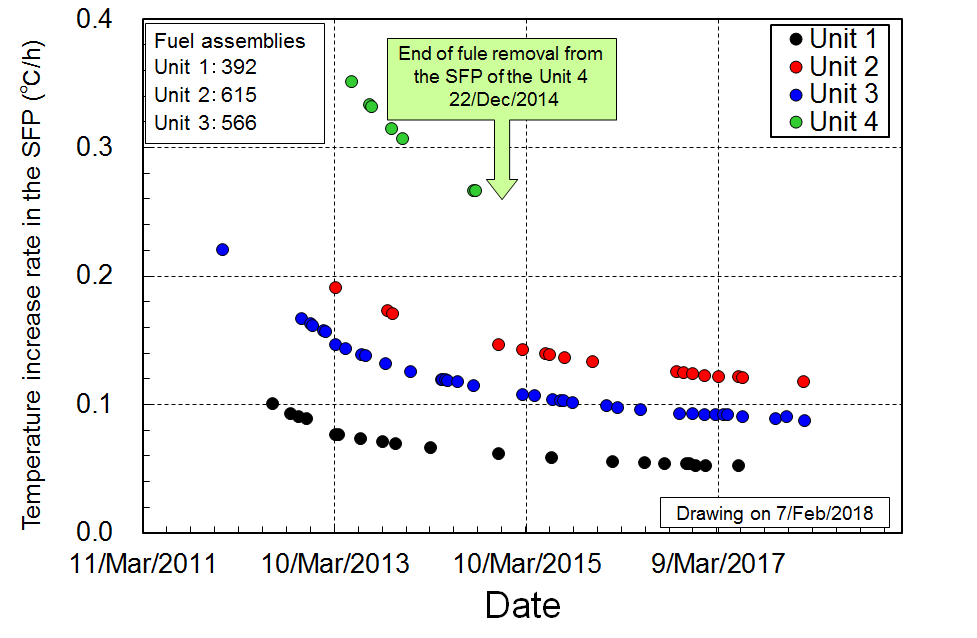 Fig. 4-4 Temperature increase rate in spent fuel pool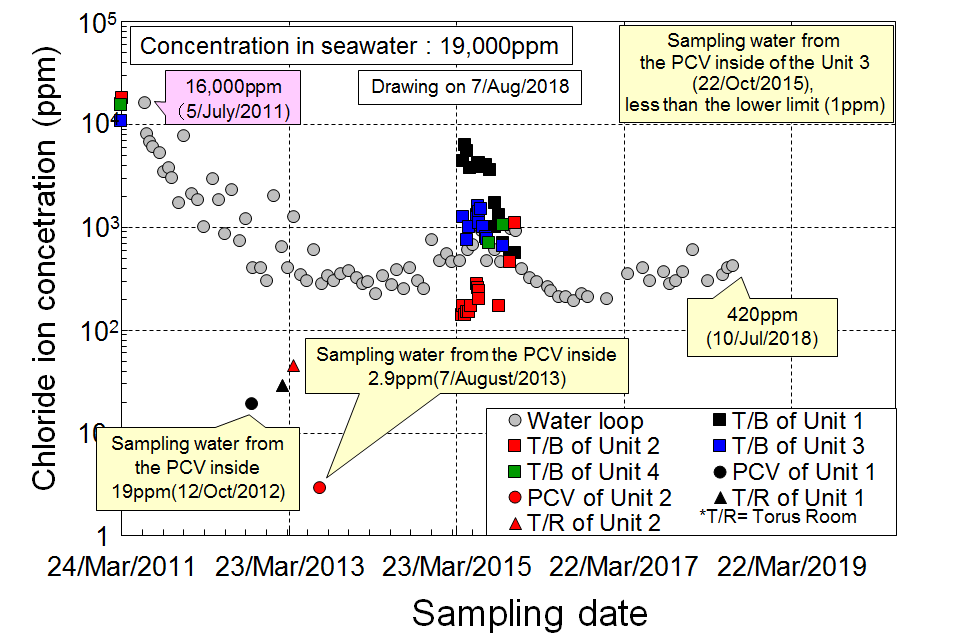 Fig. 4-5 Cl- concentration in accumulated water in PCVs and turbine building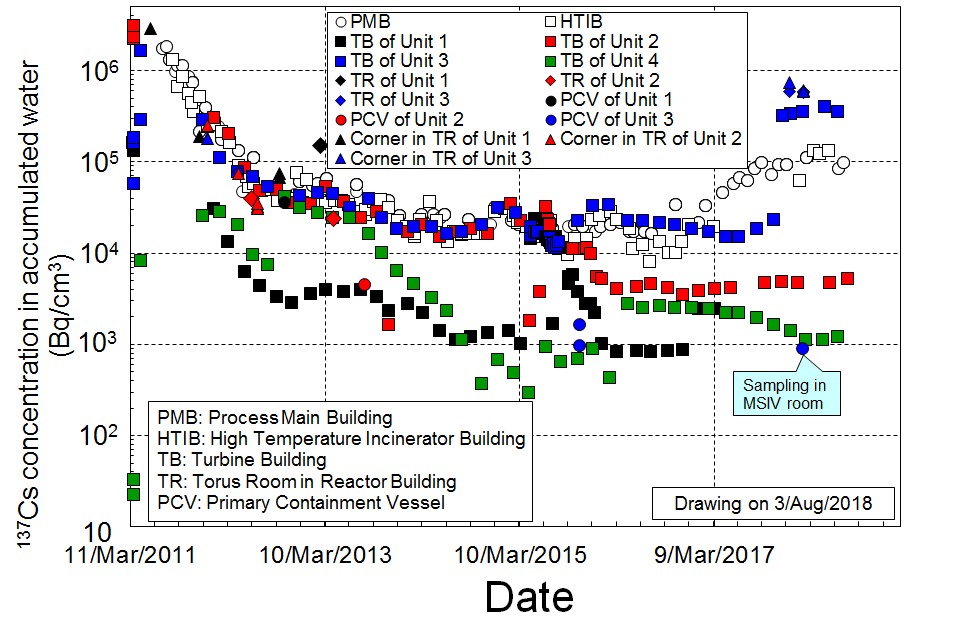 Fig. 4-6 137Cs concentration in accumulated water in PCVs, torus rooms, turbine buildings, process main building and high temperature incinerator building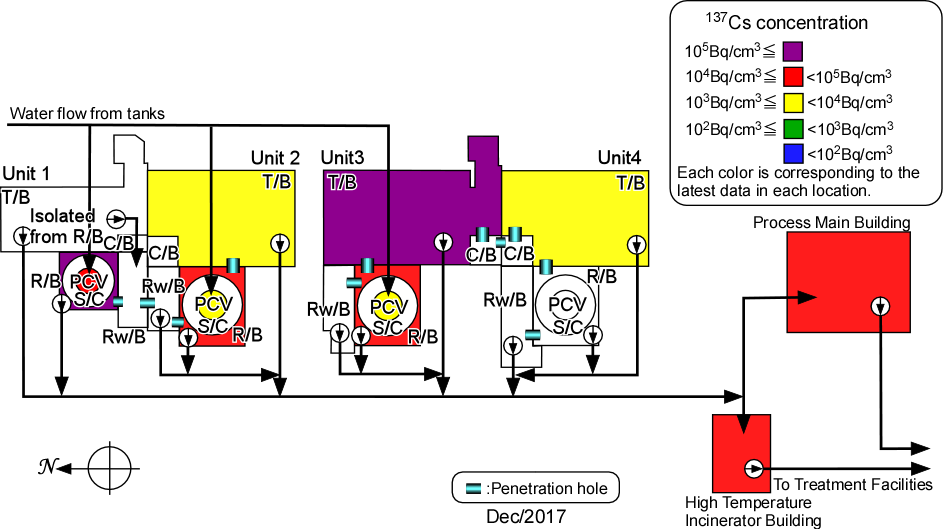 Fig. 4-7 137Cs concentration in accumulated water of each building